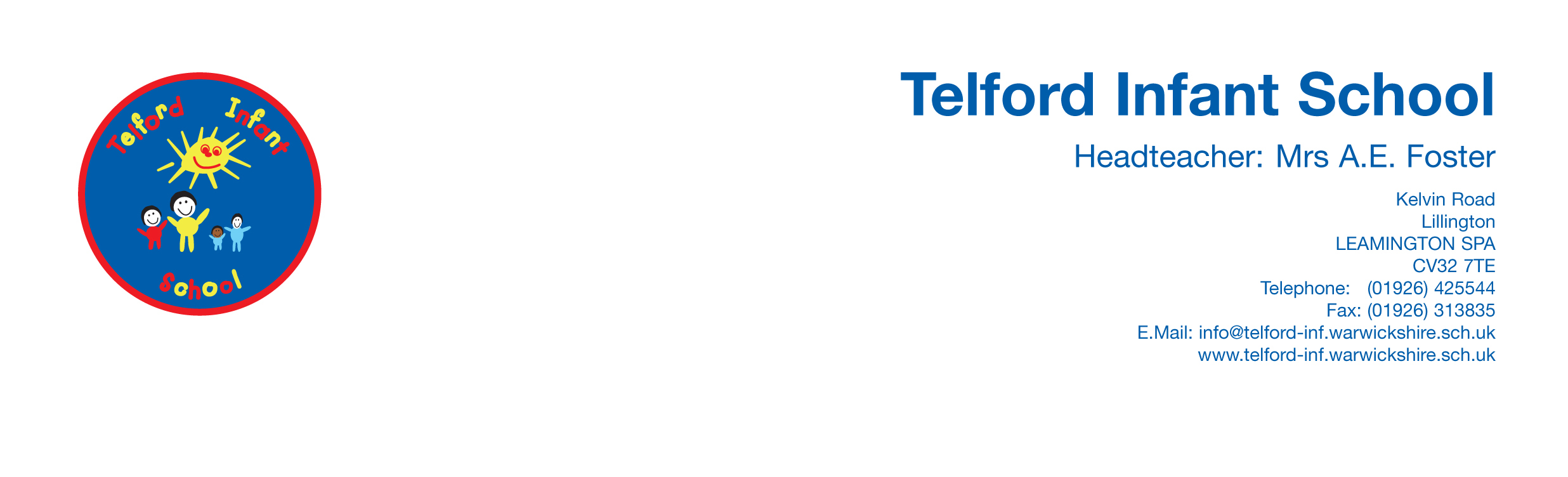 School Council Meeting Minutes October 22ndOur PurposeWe are the voice of the studentsWe aim to get things done to make our school better. To find ways to improve our school. To give every pupil a voice and to make all decision making fair.  Actions from last weekWhat makes school a great place to be?All classes shared comments Mrs W and Mrs P will share with Headteacher.This week Children in Need What should children do to raise money? School Council have decided for children to wear something spotty.e.g spotty socks, spotty hairband or T shirt(don’t buy anything new you can make something!)The day will be spent in buddy classes celebrating friendship.School Council to share with their class. 